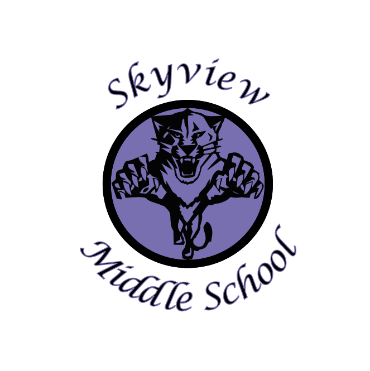 Skyview Middle School     Committee Name:  Site Based CouncilDate: October 14, 2019SMS LibrarySkyview Middle School     Committee Name:  Site Based CouncilDate: October 14, 2019SMS LibrarySkyview Middle School     Committee Name:  Site Based CouncilDate: October 14, 2019SMS LibrarySkyview Middle School     Committee Name:  Site Based CouncilDate: October 14, 2019SMS LibraryMeeting Facilitated by:Meeting Facilitated by:Jarrick JensenJarrick JensenType of meeting: Site Based CouncilNote Taker: Note Taker: Shannon DwyerShannon DwyerAttendees:Attendees:Members: Shannon Dwyer, Jarrick Jensen, Jill DuFloth, Pam Parker, Krista Arthur, Andrew Arthur, Kristin Jones, Shannon Dwyer, Marshall Deraeve, Sarge TruesdellGuests:  Rob Ross (Parent), Patti Truesdell (community member)Members: Shannon Dwyer, Jarrick Jensen, Jill DuFloth, Pam Parker, Krista Arthur, Andrew Arthur, Kristin Jones, Shannon Dwyer, Marshall Deraeve, Sarge TruesdellGuests:  Rob Ross (Parent), Patti Truesdell (community member)Members: Shannon Dwyer, Jarrick Jensen, Jill DuFloth, Pam Parker, Krista Arthur, Andrew Arthur, Kristin Jones, Shannon Dwyer, Marshall Deraeve, Sarge TruesdellGuests:  Rob Ross (Parent), Patti Truesdell (community member)Members: Shannon Dwyer, Jarrick Jensen, Jill DuFloth, Pam Parker, Krista Arthur, Andrew Arthur, Kristin Jones, Shannon Dwyer, Marshall Deraeve, Sarge TruesdellGuests:  Rob Ross (Parent), Patti Truesdell (community member)---------- Agenda Topics -------------------- Agenda Topics -------------------- Agenda Topics -------------------- Agenda Topics -------------------- Agenda Topics -------------------- Agenda Topics ----------Call To Order: 3:30Call To Order: 3:30Call To Order: 3:30Approval of Agenda: SD PPApproval of Agenda: SD PPApproval of Agenda: SD PPApproval Of Minutes:  JD JJApproval Of Minutes:  JD JJApproval Of Minutes:  JD JJApproval Of Minutes:  JD JJApproval Of Minutes:  JD JJApproval Of Minutes:  JD JJOld Business:  NoneOld Business:  NoneOld Business:  NoneOld Business:  NoneOld Business:  NoneOld Business:  NoneNew Business:  New Business:  New Business:  New Business:  New Business:  New Business:  12019-20 SIP & SEL Goal—ReviewMr. Truesdell discussed the school development plan goals (personalized learning and data based decision-making) in detail as well as the Social Emotional learning goal (2 specific areas of the Hanover survey) and all actions steps.  2019-20 SIP & SEL Goal—ReviewMr. Truesdell discussed the school development plan goals (personalized learning and data based decision-making) in detail as well as the Social Emotional learning goal (2 specific areas of the Hanover survey) and all actions steps.  2019-20 SIP & SEL Goal—ReviewMr. Truesdell discussed the school development plan goals (personalized learning and data based decision-making) in detail as well as the Social Emotional learning goal (2 specific areas of the Hanover survey) and all actions steps.  2019-20 SIP & SEL Goal—ReviewMr. Truesdell discussed the school development plan goals (personalized learning and data based decision-making) in detail as well as the Social Emotional learning goal (2 specific areas of the Hanover survey) and all actions steps.  2019-20 SIP & SEL Goal—ReviewMr. Truesdell discussed the school development plan goals (personalized learning and data based decision-making) in detail as well as the Social Emotional learning goal (2 specific areas of the Hanover survey) and all actions steps.  2Possible 2019-20 SBC Goal: By the end of the 2019-20 school year the Skyview Site Based Council will work alongside the Skyview Middle School staff to provide 200+ hours of service-learning opportunities for our students so that they can have a positive impact in our community.Possible 2019-20 SBC Goal: By the end of the 2019-20 school year the Skyview Site Based Council will work alongside the Skyview Middle School staff to provide 200+ hours of service-learning opportunities for our students so that they can have a positive impact in our community.Possible 2019-20 SBC Goal: By the end of the 2019-20 school year the Skyview Site Based Council will work alongside the Skyview Middle School staff to provide 200+ hours of service-learning opportunities for our students so that they can have a positive impact in our community.Possible 2019-20 SBC Goal: By the end of the 2019-20 school year the Skyview Site Based Council will work alongside the Skyview Middle School staff to provide 200+ hours of service-learning opportunities for our students so that they can have a positive impact in our community.Possible 2019-20 SBC Goal: By the end of the 2019-20 school year the Skyview Site Based Council will work alongside the Skyview Middle School staff to provide 200+ hours of service-learning opportunities for our students so that they can have a positive impact in our community.3School Wide Field TripsPossible Alyeska Dates=12/20, 2/14, 3/6School Wide Field TripsPossible Alyeska Dates=12/20, 2/14, 3/6School Wide Field TripsPossible Alyeska Dates=12/20, 2/14, 3/6School Wide Field TripsPossible Alyeska Dates=12/20, 2/14, 3/6School Wide Field TripsPossible Alyeska Dates=12/20, 2/14, 3/64710/100 account balanceDiscussion of spending money on TV/Display in commons710/100 account balanceDiscussion of spending money on TV/Display in commons710/100 account balanceDiscussion of spending money on TV/Display in commons710/100 account balanceDiscussion of spending money on TV/Display in commons710/100 account balanceDiscussion of spending money on TV/Display in commons5Current Enrollment=4062020-21 Projected Enrollment=401Current Enrollment=4062020-21 Projected Enrollment=401Current Enrollment=4062020-21 Projected Enrollment=401Current Enrollment=4062020-21 Projected Enrollment=401Current Enrollment=4062020-21 Projected Enrollment=4016Student Council Monthly UpdateStudent Council Monthly UpdateStudent Council Monthly UpdateStudent Council Monthly UpdateStudent Council Monthly Update7Body Fat testing in PEMrs. DaRaeve brought up the body fat testing in PE and asked if we could research a different/more accurate way to test.  Body Fat testing in PEMrs. DaRaeve brought up the body fat testing in PE and asked if we could research a different/more accurate way to test.  Body Fat testing in PEMrs. DaRaeve brought up the body fat testing in PE and asked if we could research a different/more accurate way to test.  Body Fat testing in PEMrs. DaRaeve brought up the body fat testing in PE and asked if we could research a different/more accurate way to test.  Body Fat testing in PEMrs. DaRaeve brought up the body fat testing in PE and asked if we could research a different/more accurate way to test.  82019-20 Site Based Council Meeting Dates:  11/18, 1/20, 4/13 @ 3:30pm2019-20 Site Based Council Meeting Dates:  11/18, 1/20, 4/13 @ 3:30pm2019-20 Site Based Council Meeting Dates:  11/18, 1/20, 4/13 @ 3:30pm2019-20 Site Based Council Meeting Dates:  11/18, 1/20, 4/13 @ 3:30pm2019-20 Site Based Council Meeting Dates:  11/18, 1/20, 4/13 @ 3:30pm9Meeting adjourned: 4:31pmMeeting adjourned: 4:31pmMeeting adjourned: 4:31pmMeeting adjourned: 4:31pmMeeting adjourned: 4:31pm